4.2 - Inscribed AnglesFind each measure.	1.			mCED   _________	2.		mFGI   _________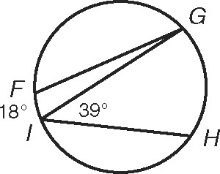 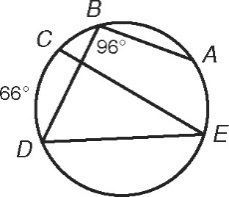 		   _________	    _________	3.			  _________	4.	mXVU   _________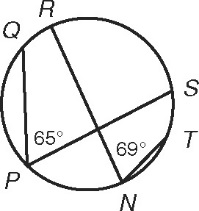 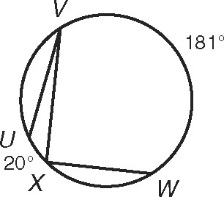 		   _________		mVXW   _________	5.		mBAC    __________	6.		mIHJ __________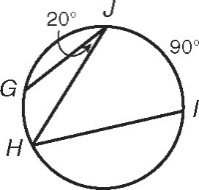 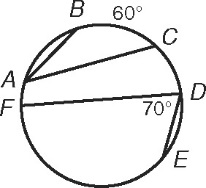 			        __________		      __________Find each value.	7.		x  __________	8.			z  __________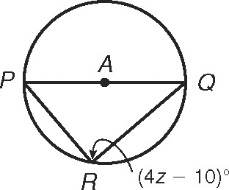 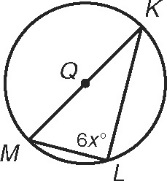 	9.		mVUS   __________	10.			mZWY   __________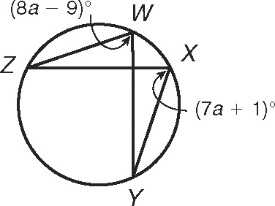 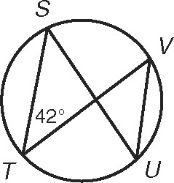 Find the angle measures of each inscribed quadrilateral.	11.		mB   __________	12.		mF   __________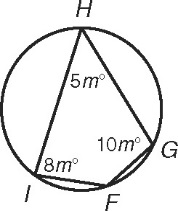 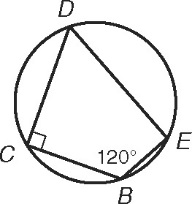 			mC   __________			mG   __________			mD   __________				mH   __________			mE   __________				mI   __________	13.		mX   ________	14.		mC   ________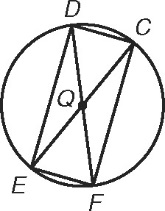 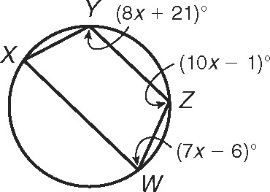 			mY   ________			mD   ________			mZ   ________			mE   ________				mW   ________		mF   ________	15.			mT   ________	16.		mK   ________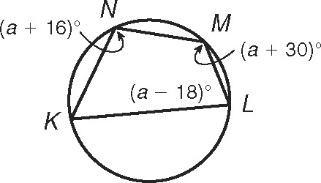 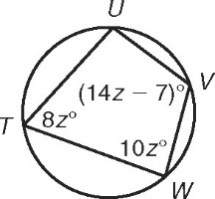 		mU   ________			mL   ________			mV   ________			mM   ________			mW   ________			mN   ________	17.	Lyla has not learned how to stop on ice skates yet, so she just 
skates straight across the circular rink until she hits a wall. She 	
starts at P, turns 75° at Q, and turns 100° at R. Find how many 
degrees Iyla will turn at S to get back to her starting point.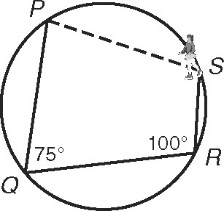 _________________________